ข้อมูลเชิงสถิติตาร้องเรียนการทุจริตในรอบ 6 เดือน ประจำปีงบประมาณ พ.ศ.2567สถานีตำรวจภูธรกระนวน  จังหวัดขอนแก่นข้อมูล ณ วันที่ 31  มีนาคม  2567หมายเหตุ :  1) กรณีไม่มีเรื่องร้องเรียนให้ระบุว่า ไม่มีเรื่องร้องเรียน                2) หน่วยงานรับเรื่องร้องเรียน หมายถึงศูนย์รับเรื่องราวร้องทุก์ของรัฐบาล ปณ.1111 ศูยน์ดำรงธรรม เป็นต้น                3) หนนวยตรวจสอบ หมายถึง สำนักงาน ป.ป.ช. สำนักงานการตรวจเงินแผ่นดิน กรมสอบสวนคดีพิเศษ เป็นต้น                                                                             ตรวจถูกต้องแล้ว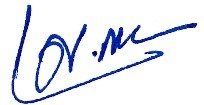                     พ.ต.อ.                                                          (ประศาสตร์ แน่นอุดร)                                                           ผู้กำกับสถานีตำรวจภูธรกระนวนเดือน/ปีช่องทางร้องรียน/จำนวนเรื่องช่องทางร้องรียน/จำนวนเรื่องช่องทางร้องรียน/จำนวนเรื่องช่องทางร้องรียน/จำนวนเรื่องยุติเรื่องยุติเรื่องยุติเรื่องอยู่ระหว่างดำเนินการรวมเดือน/ปีสถานีตำรวจจเรตำรวจหน่วยงานรับเรื่อร้องเรียนหน่วยตรวจสอบวินัยอาญาแพ่งอยู่ระหว่างดำเนินการรวมตุลาคมม2566--------ไม่มีเรื่องร้องเรียนพฤศจิกายน2566--------ไม่มีเรื่องร้องเรียนธันวาคม 2566--------ไม่มีเรื่องร้องเรียนมกราคม 2567--------ไม่มีเรื่องร้องเรียนกุมภาพันธ์ 2567--------ไม่มีเรื่องร้องเรียนมีนาคม 2567--------ไม่มีเรื่องร้องเรียนรวม--------ไม่มีเรื่องร้องเรียน